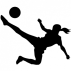 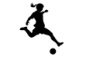 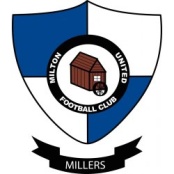 PVFC Girls & Ladies trials - in partnership with Milton UnitedPort Vale Foundation Trust is delighted to invite you to their open trials sessions taking place at the Hardman Centre, Milton (ST2 7BW) on the following dates for the 2018/19 season age groups:Girls will need to bring the following on the night:Shin PadsFootball Boots/Trainers (Grass Surface)Drinks to last the duration of the sessionTo register your interest please email kerri.welsh@port-vale.co.uk with:NameAge GroupDate of BirthParents/Guardians will be asked to fill out a consent form upon arrival.Please note: We will look to accommodate as many girls into our teams as possible, however there are no guarantees your daughter or yourself will be signed.We look forward to welcoming you.  Kind regards, Kerri Welsh Female Football Development Officer Port Vale Foundation U8s Girls Wednesday 4th& 11th July 20186:00pm – 8:00pmU10s GirlsWednesday 4th& 11th July 20186:00pm – 8:00pmU15s GirlsWednesday 4th& 11th July 20186:00pm – 8:00pmLadies First Team *16 years + with the possibility of younger age group*Wednesday 4th& 11th July 2018 6:00pm – 8:00pm 